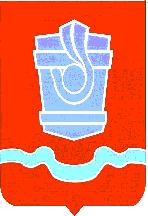 Муниципальное общеобразовательное автономное учреждение «Средняя общеобразовательная школа  №17  г. Новотроицка Оренбургской области»П Р И К А ЗОт  30.07.2017 г.    №  01-11/95«О зачислении в 1 класс»В соответствии с  Законом Российской Федерации от 29.12.2012 № 273-ФЗ «Об образовании»,  СанПин 2.4.2.2821-10 «Санитарно-эпидемиологические требования к условиям и организации обучения в общеобразовательных учреждениях », Уставом  школы, на основании поданных заявлений родителей (законных представителей), на основании Постановления главы МО город Новотроицк от 28.04.2016  №  736-п «О закреплении муниципальных общеобразовательных организаций муниципального образования город Новотроицк за жилыми домами муниципального образования город Новотроицк», ПРИКАЗЫВАЮ:Считать зачисленными в 1 класс обучающихся, родители которых подали заявления и предоставили документы - копия свидетельства о рождении и справку с места жительства на 30.07.2017 годаСписок №1(по прописке, по Постановлению № 736-п от 28.04.2016 года).Список № 2Директор ___________Бахтиярова Л.С.ФИО ребенкаДатарожденияадрес по пропискеАлексеев Данила Максимович26.02.10Ул. Ж/Д 85-33Бабкин Дмитрий Сергеевич28.02.10Ул. Ж/Д 83-36Батурина Амелина Андреевна18.11.10Ул. Пушкина 44а-15Булычева Анжелика Михайловна12.01.10ул. Ж/Д 87-58Бурантаева Диана Сергеевна29.10.09Ул. Комарова 20-26Вельк Полина Денисовна05.08.10Ул. Пушкина 62-26Волошина Марьяна Сергеевна08.03.11Ул. Ж/Д 69-23Гончарук Александр Александрович25.07.10ул. Комарова 20-31Гусаров Станислав Олегович25.10.10Ул. Ж/Д 79-44Денисов Дмитрий Сергеевич11.11.10Ул. Пушкина 64-52Дергунова Анна Алексеевна12.04.10Ул. Пушкина 52-54Евдокимов Леонид Алексеевич20.10.10Ул. Ж/Д 61-57Есембаев Асан Русланович05.10.10Ул. Пушкина 48а-2Жармуканова Сабира Мирасовна28.09.10Ул. Ж/Д 57а-73Жуков Алексей Максимович07.04.10ул. Пушкина 42-13Зорков Вадим Михайлович23.06.10Ул. Пушкина 62-28Зуев Владислав Андреевич29.07.10Ул. Ж/Д 87-39Каменщиков Тимофей Андреевич27.08.10Ул. Пушкина 52-57Каткова Екатерина Александровна28.01.10Ул. Пушкина 56-60Ковалева Ирина Вячеславовна26.05.10Ул. Ж/Д 59-41Колесник Филипп Дмитриевич29.04.10п. Студенческий 8-46Колесников Егор Сергеевич17.05.10Ул. Пушкина 46а-55Колобушкин Иван Валентинович27.01.10Ул Ж/д 83-9Копытова Анастасия Сергеевна29.03.10Ул. Пушкина 66-21Лагуточкин Дмитрий Александрович25.06.10Ул. Пушкина 46а-32Лесников Арсений Сергеевич26.02.10Ул. Ж/Д 77-43Маннанов Богдан Ильсурович13.05.10Ул. Родимцева 3-8Милютин Валерий Алексеевич03.02.10Ул. Пушкина 48а-8Митрохин Матвей Витальевич05.02.10Ул. Ж/Д 59а-6Мурадалов Денис Вадимович11.06.10Ул. Родимцева 5-18Настюшкина Дарья Максимовна16.11.09Ул. Комарова 20-21Никонов Артем Александрович08.07.10Пер. Химиков 1а-20Попова Полина Александровна17.08.10Ул. Ж/Д 71-61Пяткова Валерия Сергеевна28.04.10Ул. Пушкина 66-14Рахметов Матвей Русланович05.11.10Ул. Пушкина 54-34Ростовцева Анна Андреевна15.02.10Ул. Ж/Д 65а-13Рудамонов Владимир Олегович18.08.10Ул. Пушкина 66а-39Рысмагамбетова Диана Руслановна04.01.11Ул. Ж/Д 83а-32Сайфутдинова Элеонора Ильнуровна15.04.10Ул. Комарова 16а-3Сафронова Елизавета Олеговна17.02.10Ул. Родимцева 1а-21Селиверстов Андрей Александрович11.08.10Ул. Пушкина 46а-93Степанова Полина Дмитриевна16.02.10Ул. Комарова 16а-11Сукачевский Семен Александрович30.03.10Ул. Пушкина 44-31Темчук Роман Николаевич26.05.10ул. Пушкина 66-37Ткачева Анастасия Алексеевна20.10.10Ул. Пушкина 54-11Ткаченко Данил Андреевич04.08.10Ул. Ж/Д 73-43Турбабина Елена Сергеевна19.10.09п. 8 Марта 3-24Утаралина Диана Ерболовна25.05.10Ул. Ж/Д 77-2Уткин Кирилл Григорьевич04.02.10Ул. Ж/Д 87-17Файзуллин Никита Сергеевич01.04.10Ул. Ж/Д 83-64Фирсова Виктория Владимировна01.10.10Ул. Ж/Д 85-6Фот Лариса Александровна03.12.10Ул. Ж/Д 87-3Хахина Полина Олеговна20.01.10Ул. Ж/Д 61-47Храмов Никита Александрович18.05.10Ул. Ж/Д 57а-22Чуклинова Вилена Евгеньевна22.02.10Ул. Ж/Д 81-30Шелемотов Александр Евгеньевич16.02.10Ул. Ж/Д 87-60Шлыков Кирилл Дмитриевич22.05.10Ул. Комарова 16а-21Алетов Тимур Советович06.04.10ул. Комарова 9-117Алетова Алина Маратовна19.05.10ул. Комарова 7-48Березниченко Анна Сергеевна18.11.09ул.Советская 76а-61Бородкина Вероника Ивановна04.09.10ул. Ж/Д 63-11Геворгян Нара Ваагновна06.12. 0ул. Гагарина 19-30Григорян Артем Вайрадович19.06.10ул. Советская 55-18Гущенков Андрей Максимович06.08.10ул. Мира 8-14Думинова Александра Сергеевна02.09.10ул. Советская 46-6Иванов Глеб Александрович21.09.10ул. Лысова 2а-15Илюхина Ольга Александровна01.09.10с. Хмелевка, ул. МолодежнаяИсенова Зарина Самаджоновна05.01.10ул. Советская 55а-34Кириллова Екатерина Сергеевна26.07.10пер. Студенческий 4-17Кислицын Илья Григорьевич14.05.10ул. Мира 9-9Клюшникова Варвара Александровна01.07.10ул. Ваулина 5а-1Красуцкий Богдан Георгиевич21.08.10ул. Пушкина 54-50Кужабаев Тимур Жаксылыкович26.02.10ул. Черемных 18-8Лебединский Климентий Александрович24.04.10ул. Комарова 7-287Лунева Елизавета Романовна07.10.10с. НовопокровкаМаркушин Егор Дмитриевич20.12.10пер. Студенческий 6-40Мастряков Тимур Артурович29.01.10ул. Металлургов 12-61Матвеев Максим Дмитриевич24.04.10ул.Зинина 3а-21Мухамедьзанова Малика Рустамовна09.01.10пл. Ленина 3-26Свиридов Алексей Викторович07.07.10ул. Комарова 3-10Толмачев Дмитрий Иванович23.04.10ул. Васильева 4Тукешев Ислам Бауржанович19.08.10п. Крып-ШакФозылова Джумагул Сайдаъзамовна05.03.10пос. Ст. Аккермановка, ул. Овражная 8Шабля Полина Николаевна06.09.10ул. Советская 13-32Шамсиев Семен Артемович13.10.10ул. Советская 66-112Шебаршов Максим Андреевич10.11.09ул. Советская 85-91Юнин Платон Андреевич08.10.09ул. Пушкина 64-8Яльчибаева Мадина Ильдусовна13.08.10ул. Суворова 10Алиев Рамзи Русиф оглы03.10.2010ул. Совесткая 65-69Алиев Фахри Русиф оглы03.10.2010ул. Совесткая 65-69Баканов Артем Игоревич30.10.2010ул. Пушкина 35-42Безруков Иван Владимирович29.10.2009ул. Советская 17-10Белоброва Анастасия Георгиевна07.11.2009ул. Орская 11-3Булгакова Владислава Наильевна04.01.2010г. Орск, ул. Чапаева 1Гричишкина София Александровна02.02.2010ул. Л.Толстого 5-6Золотуха Степан Сергеевич16.06.2010Ул. 1 мая 6-1Ильящук Константин 13.11.2010п. НоворудныйИримбетова Лаура Адельжановна23.02.2010ул. Суворова 7-35Иткулова Софья Фанисовна02.09.2010ул. М. Корецкой 12-15Колесникова Валерия Сергеевна18.12.2009ст. Губерля, ул. Макаренко 7-1Котов Денис Васильевич14.10.2010ул. Советская 64а-60Котрухова Вероника Васильевна15.02.2010пер. 8 Марта 4-65Лебеденко Матвей Александрович10.02.2010с. ХабарноеМансурова Арина Равильевна03.09.2010ул. Суворова 7-62Медведев Артем Андреевич16.08.2010ул.Родимцева 4-2Митин Максим Александрович26.10.2010ул. Уральская 4а-41Недюхина Александра Витальевна07.09.2010ул. Советская 106-33Рахматуллина Ксения Антоновна02.11.2009ул. Суворова 7-18Середова Милана Михайловна01.05.2010пер. 8 Марта 6-20Сусенко Валерия Олеговна03.03.2010пер. Студенческий 6-41Тальских Виктория Алексеевна12.10.2010ул. Пушкина 44-40Тихонова Ульяна Борисовна07.07.2010ул. Пушкина 9-1Усольцева Дарья Эдуардовна04.06.2010г. ОренбургХаритонова Анастасия Антоновна23.09.2010пер. 8 Марта 6-14Харченко Артем Анатольевич22.06.2010Ул. Советская 71-5Худайбердин Захар Денисович11.10.2010ул. М. Корецкой 28-91Чугунов Дмитрий Евгеньевич09.06.2010ул. Советская 8-10